   Smer: Medicinska sestra – Vaspitač   I godina 1.     Koje vrste umetnosti podrazumevamo pod likovnim umetnostima2.     Sta je zlatni presek3.     Koje su primarne a koje komplementarne boje koje su tople,a koje hladne boje,koje su ne boje4.     Kako se zove cuveni spomenik u Mikeni5.     Kako se zovu tri stila grckog stuba6.     Navedi slikarske tehnike7.     Navedi nekoliko cuvenih spomenika grcke i rimske kulture8.     Kako se zovu 2 umetnicka stila srednjovekovne umetnosti u Evropi i u cemu se razlikuju9.     Pet Srpskih srednjovekovnih zaduzbina Nemanjica,navedi10.   Gde i kada se radja stil renesansa11.   Navedi nekoliko najznacajnijih renesansnih umetnika i navedi njihova dela12.   Poredjaj hronoloski umetnicke stilove od romanike do 20. veka13.   Navedi barokne umetnike14.   Kojem likovnom pravcu pripadaju Zak Luj David,Antonio Kanova i Arsa Teodorovic15.   Navedi 5 fruskogorskih manastira16.   Kako se zove provladjujuci stil u Vojvodini  tokom prve polovine 19 veka17.   Sta je Meduzin splav18.   Na  koji nacin su slikali impresionisti 19.   Navedi 2 srpska umetnika prve polovine 20 veka20.   Tri najznacajnija predstavnika postimpresionizma u Francuskoj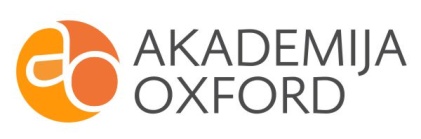 